KICK-OFF MEETING of the 10TH WORLD WATER FORUM BREAKOUT SESSION – KNOWLEDGE AND INNOVATIONRAPPORTEUR SHEETWhat are the five most important issues that should be addressed by the Theme KNOWLEDGE AND INNOVATION?1. 2.3. 4. 5. 6. 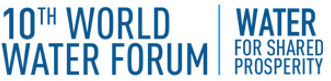 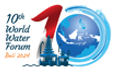 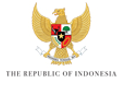 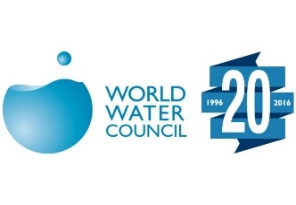 